                                      JUNE 02, 2019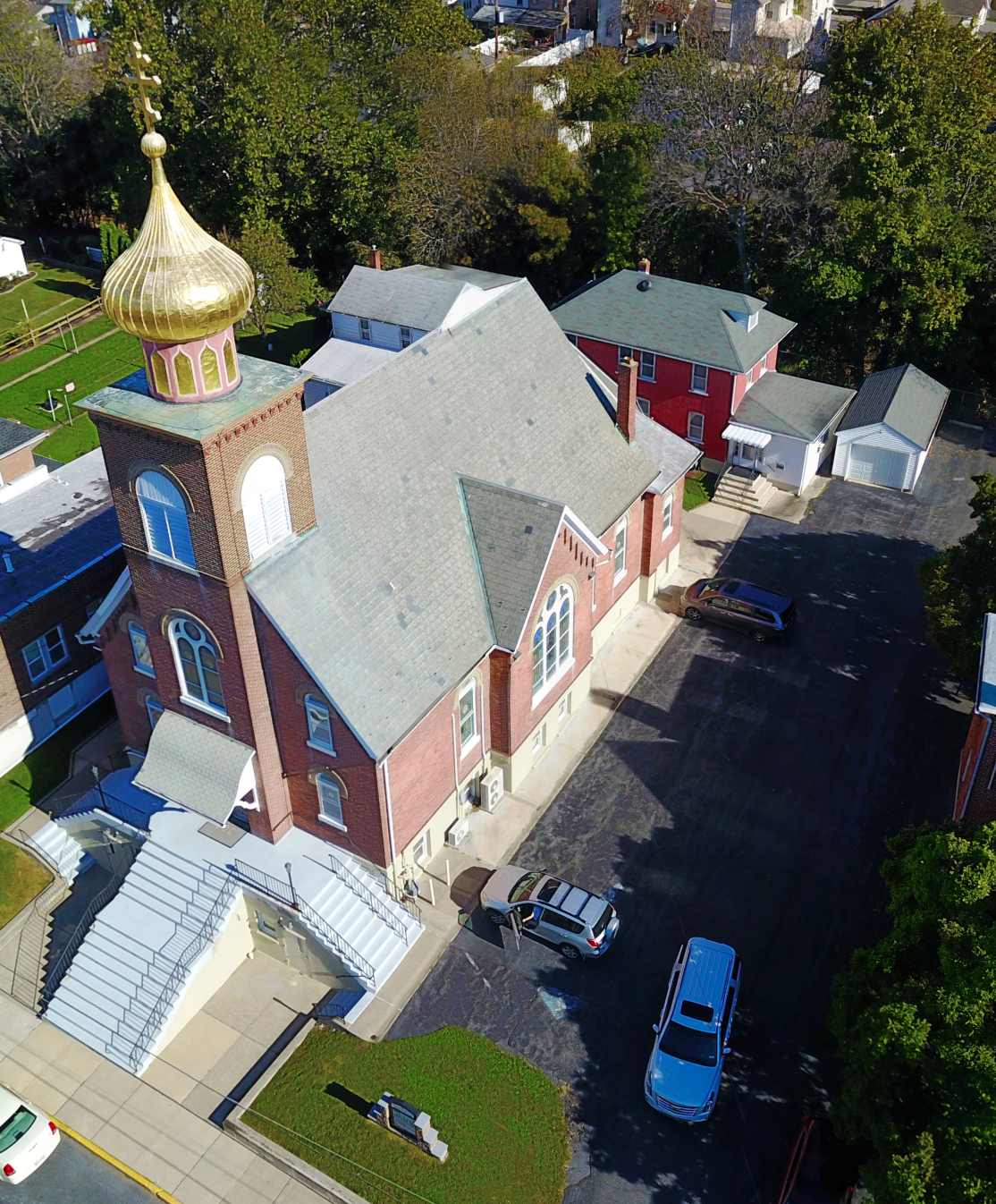 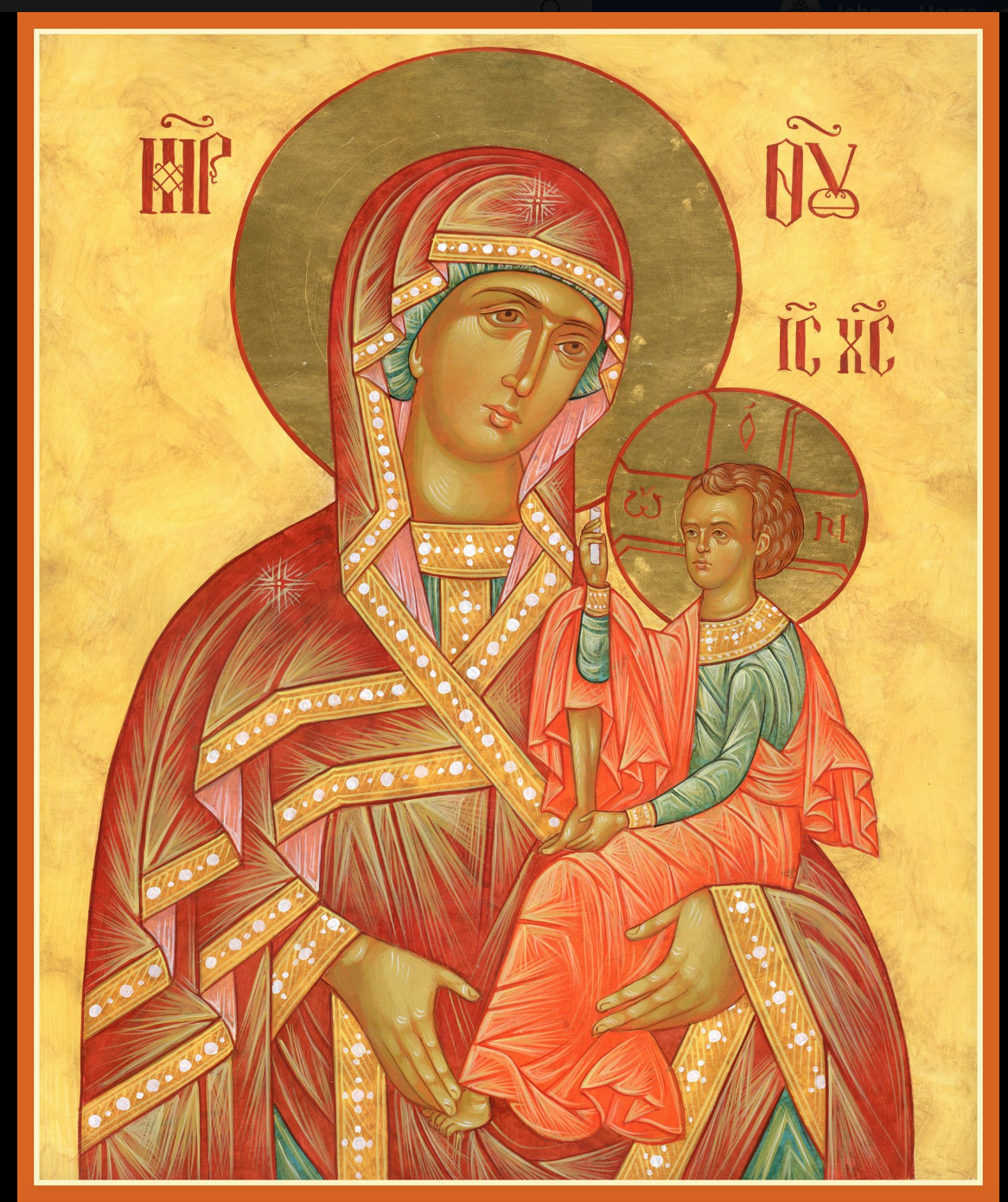  ASSUMPTION OF THE VIRGIN MARY  UKRAINIAN ORTHODOX CHURCH ECUMENICAL PATRIARCHATE OF CONSTANTINOPLE AND NEW ROME                1301 Newport Avenue                 Northampton, Pennsylvania 18067                 Mitered Archpriest Myron Oryhon              Protodeacon Mychail Sawarynski, Attached			Deacon Oleh Kravchenko, AttachedTelephones: Church Office… (610) 262-2882Church Fax/Kitchen/Hall… (610) 262-0552Fr. Myron Oryhon – (607) 752-1999Protodeacon Mychail’s Residence… (610) 262-3876Websites:   holyassumption.org           ukrainianorthodoxchurchusa.org	      lvorthodox.wordpress.com	E-mail:    Parish… avmuoc@gmail.com           Protodeacon Mychail…pravoslavni@rcn.comWebmaster, John Hnatow… john.hnatow@gmail.com==============================================================					       02nd June (20th May) 20196th SUNDAY OF PASCHA of the BLIND MAN. Tone 5. MartyrTHALELAEUS & companions. Martyrs ALEXANDER &ASTERIUS (284). Martyr ASCLAS of Egypt (287) Acts 16: 16-34                      John 9: 1-38   PROPERS FOR LITURGY OF ST. JOHN CHRYSOSTOMTropar, Tone 5Let us, the faithful, praise and worship the Word, without beginning like the Father and the Spirit, born for our salvation of the Virgin. He willed to be lifted p on the Cross in the flesh to endure death and to raise the dead, by His glorious Resurrection.Glory to the Father and to the Son and to the Holy Spirit.Kondak of the Blind Man, Tone 4I came to You, my Christ, blind from birth in my spiritual eyes and call to You in repentance; You are the most radiant light for those in darkness.Now and ever and unto ages of ages. Amen. Paschal Kondak, Tone 8You descended into the tomb, Immortal One and destroyed the power of Death. In victory you arose, Christ God. Proclaiming “Rejoice!” to the Myrrh-bearing women, you granted peace to Your apostles and bestowed resurrection on the fallen.Prokimen in Tone 8,Pray and make your vows before the Lord our God.Verse: In Judah God is known. His Name is great in Israel.Alleluia Verses, Tone 8, Look upon me and have mercy on me.Lead my steps according to Your word.In place of “It is right in truth…”The angel cried to the Lady, Full of Grace; Rejoice, Pure Virgin. Again I say: Rejoice, Your Son is risen from His three days in the tomb. With Himself He has raised up all the dead: Rejoice, all peoples.Irmos: Shine, Shine, O New Jerusalem, for the Glory of the Lord has shone on you. Exult now and be glad, O Zion, and rejoice: Pure Birth-Giver of God in the Resurrection of Your Son.Communion Hymn:Receive the Body of Christ, taste the Fountain of Immortality. Praise the Lord from the heavens, praise Him in the highest. (Alleluia 3X)In place of “We have seen the true light…”Christ is risen from the dead, trampling down death by death, and upon those in the tombs bestowing life. (slowly 1X)At the end of Liturgy: Christ is risen… (3X) and Paschal Dismissal.    LITURGICAL MENEION & SCRIPTURE READINGS    FOR THE SIXTH WEEK OF PASCHAMon. 03 June	Ss. CONSTANTINE & HELEN(4th C.) CASSIAN	         the Greek monk (1504).     	Acts 17: 1-15	    		John 11: 47-57Tue.  04 June	Hieromartyr BASILISCUS, Bishop of Comana	(308) Second Ecumenical Council (381)			Acts 17:19-28			John 12: 19-36	Wed. 05 June	LEAVE TAKING OF THE PASCHAL SEASON.Fast Day:    	Ven. MICHAEL the Confessor, Bishop of SynnadaFish 	(821) Ven. EUPHROSYNE, Princess of Polotsk.	Acts 28: 22-28			 John 12: 36-47Thur. 06 June	 ASCENSION OF OUR LORD. Ven. SYMEON			 STYLITES of the Wonderful Mountain (596)    			 Acts 1: 1-12			 Luke 24: 36-53	9:00 AM	 DIVINE LITURGY in our churchFri.  07 June	Third Finding of the Head of JOHN THE BAPTISTFast Day:     (850) Hieromartyr THERAPON, Bishop of Cyprus.Fish	Acts 19: 1-8			  John 14: 1-11Sat.  08 June	Apostles CARPUS of the 70 and ALPHAEUS (1st C.) 	Martyrs ABERCIUS & HELEN (1st C.)	Acts 20: 7-12         	   John 14: 10-215:00 PM  	GREAT VESPERS OF THE HOLY FATHERSSun. 09 June	7th SUNDAY OF PASCHA; HOLY FATHERS of the 1st 	ECUMENICAL COUNCIL IN NICEA. Tone 6.8:30 AM  	THIRD & SIXTH HOURS     9:00 AM		LITURGY OF ST. JOHN CHRYSOSTOM NECROLOGY:  04 June… Peter Kochenash ‘90    05 June… Stephen Kudrick ‘30  06 June… Julia Oleksa ’31, Pauline Bluder ‘81  07 June… Michael Yurechko ‘97   08 June… Anna Bodnyk ’70, Russell Krasnopera ‘83           VICHNAYA PAMYAT! MEMORY ETERNALBIRTHDAYS:  04 June… Anthony Mauser   05 June… Linda Tilson  06 June… Anne Carlantone  08 June… Nicholas VitushinskyANNIVERSARIES:  04 June… John & Michelle Pozzetta  06 June… Nicholas & Danielle Vitushinsky	              MNOHAYA LITA! MANY YEARS!   The Parish is deeply indebted to Walter, Melanie, Steve, Helen,  Reader Maximos, Paul and to all the PYROHONA workers who selflessly give their time and labor for the well being of this parish.GOD GRANT YOU ALL MANY, BLESSED YEARS!WE PRAY FOR THE HEALTH AND WELL-BEING of the ill afflicted: William Savitz, Catherine Kochenash, Fr. Vasyl Dovgan, Vladimir & Emma Krasnopera, Tessie Kuchinos, Brendan Phillips, Jessie Hnatow, Jessica Meashock, Wasyl Hewko, Adam Hewko, Betty Hendrickson, Andrew Thaxton, Michelle Pierzga, Susan Ferretti, Carole Zarayko, William Fischer, Ekaterina Seremula,  Marianna Goshow, Judy Albright,SISTERHOOD MEETING TODAY, JUNE 2 AFTER COFFEE HR.Melanie Unger will be accepting donations for the patron page of the UOL Convention Book. Patrons are $3.00. Please see Melanie.OCMC “AGAPE CANISTER” DONATIONS were $.00. Thank you for your support of our Missions around the globe.RELIGIOUS INSTRUCTION CLASS FOR PARISH CHILDREN:Mrs. Mary Ost – Sundays 9:00-9:30Mrs. Linda Winters- June 2-11 AM; June 9-9 AM  Ms. Bettyann Woyewoda – Sundays at 8:40-9:15; June 2, 9NORTHAMPTON FOODBANK is still in need of foodstuffs, especially tuna, canned potatoes and baby food.VOLUNTEERS for SUMMER COFFEE HOUR are needed Sign-up sheet in Hall. Coffee will be prepared. You supply the baked goods. Please continue to save your REDNER’S TAPES using the “Reward’s Card.”